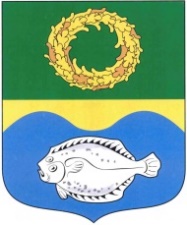 ОКРУЖНОЙ СОВЕТ ДЕПУТАТОВМУНИЦИПАЛЬНОГО ОБРАЗОВАНИЯ«ЗЕЛЕНОГРАДСКИЙ МУНИЦИПАЛЬНЫЙ ОКРУГ КАЛИНИНГРАДСКОЙ ОБЛАСТИ»РЕШЕНИЕот 29 июня 2022 г.                                                                           № 190Зеленоградск                                  О согласовании предоставления станичному казачьему обществу «Преображенское» в безвозмездное пользование нежилого помещения, расположенного по адресу: Калининградская область, пос. Переславское, ул. Гвардейская, д. 2аЗаслушав и обсудив информацию заместителя главы администрации Зеленоградского муниципального округа Заболотного С.А., руководствуясь п. 7.1, 7.2 Положения о порядке управления и распоряжения муниципальным имуществом муниципального образования «Зеленоградский район», утвержденного решением Зеленоградского районного Совета депутатов от     26.05.2014 № 217, окружной Совет депутатов Зеленоградского муниципального округаРЕШИЛ:1. Согласовать предоставление станичному казачьему обществу «Преображенское» в безвозмездное пользование сроком на три года нежилого помещения общей площадью 15,9 кв. м, расположенного на втором этаже (мансарда) здания по адресу: Калининградская область, пос. Переславское, ул. Гвардейская, д. 2а.2. Опубликовать решение в газете «Волна» и разместить на официальном сайте органов местного самоуправления Зеленоградского муниципального округа.Глава Зеленоградского муниципального округа                                        С.В. Кулаков